Rural Health Clinic808 Johnson Street, Tallulah, LA318-574-2374 (POC – Chasity Wittaker)For a more extensive map, go to www.maps.google.com and put the address in the search window. Once there, you can have an interactive map by holding the left click down and moving the mouse.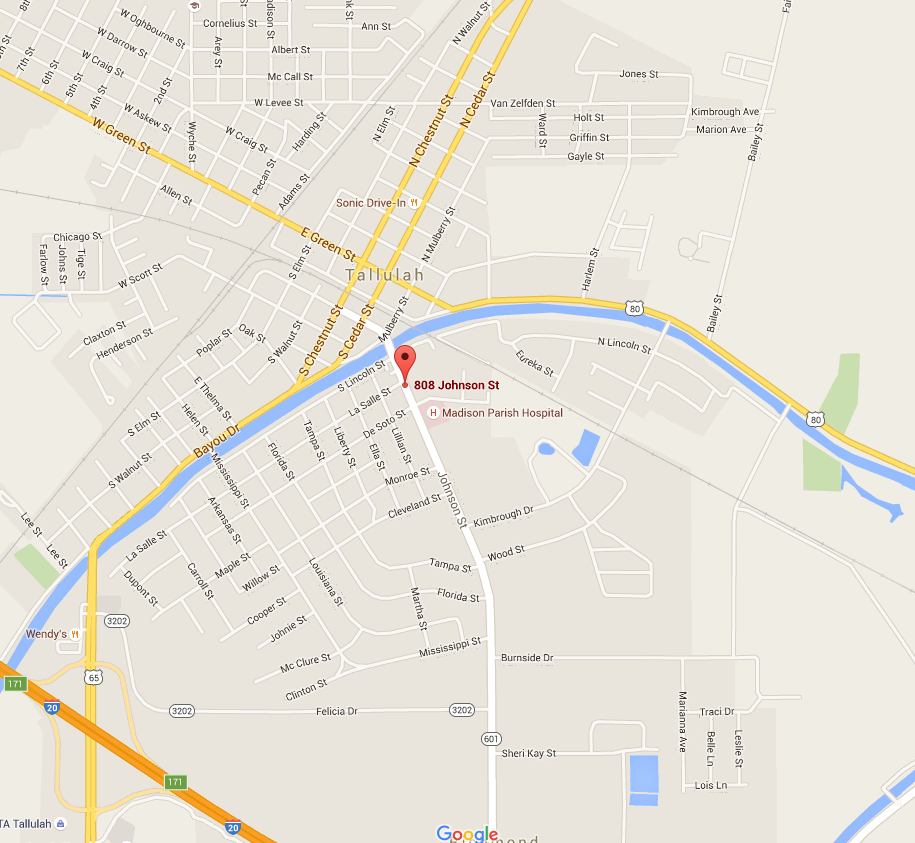 